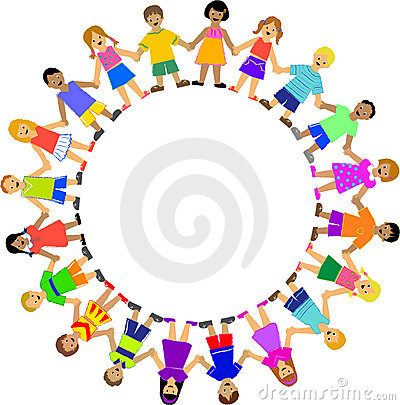 ST. ANASTASIASAVE THE DATEJuly 17 -21, 20179 AM TO 12 NOONAGES 4 TO 9 A CATHOLIC VACATION BIBLE SCHOOL We begin and dismiss VBS campers in theParish Hall (School Basement).